МУНИЦИПАЛЬНОЕ АВТОНОМНОЕ ОБРАЗОВАТЕЛЬНОЕ УЧРЕЖДЕНИЕ СРЕДНЯЯ ОБЩЕОБРАЗОВАТЕЛЬНАЯ ШКОЛА № 20  ГОРОДА  ЮЖНО-САХАЛИНСКАПроект«Изба-Читальня»Региональный этап Всероссийского конкурса экологических проектов «Волонтеры  все могут» номинация «Мир своими руками»Срок реализации: 18.04. 2021г. – 03.12.2021г.                                          Руководитель проекта: Манько Инна Александровнаг.Южно-СахалинскСахалинской области, 2021 г.Паспорт проекта  «Изба- читальня».Авторы проекта: ученицы 9б классаАкимова Дарья Олеговна- 15.12.06Константинова Милена Денисовна – 13.12.06Тарасенкова Милина Евгеньевна- 03.06.06Организация: Муниципальное автономное общеобразовательное учреждение  Средняя Общеобразовательная Школа  № 20 г. Южно-Сахалинск.Адрес: ул им.Н.Т.Демина, 1.  Адрес сайта школы:  http://school20.yuzhno-sakh.ru/; ФИО руководителя проекта: Манько Инна Александровна, заместитель директора.СОДЕРЖАНИЕ ПРОЕКТА1.Анализ ситуации………………………….……………………………….….…42.Цели и задачи проекта………………….………………………….…..……......53.Целевая аудитория  проекта……….………………………………………...…54.Партнеры проекта……………………………………………………………….55.План действий по реализации проекта…………………………………….......56.Реализация проекта ………………….………………………………...….……67.Результаты проекта…...………………………………………….…………......78.Оценка эффективности проекта…………………...….…………………..........89.Перспективы проекта……………...…………..…………………………..……8Приложение Сценарий информационной минутки к  празднику «Ночь летучих мышей»………….……………………………………………………...10Приложение  Сценарий информационной минутки к празднику  «Синичкин день». …………………………………………………………………………….12Активные ссылки …………………………………………………………….….14Фото проекта…………………………………………………………………..…151.Анализ ситуации.По утверждению психологов в современном  детском сообществе «идет процесс снижения интереса к чтению и книге как духовной и социокультурной ценности» (Statya_Kamalova_L.A._v_Evropu.PDF (kpfu.ru)). Камалова  Лера  Ахтямовна , кандидат педагогических наук, доцент  кафедры дошкольного и начального образования, объясняет это тем, что «современные дети  живут и учатся в условиях информатизации и интеллектуализации, перехода на электронные носители информации». По собственному опыту можно утверждать, что маленькие дети все больше времени проводят за компьютерными играми,  планшетом, телефоном, не  испытывая желания, да и    зачастую  просто не имея возможности общаться  с живой природой.  Но именно природа является основой гармоничного развития ребенка. Её мир с богатством разнообразных  явлений, с неисчерпаемой красотой не только  расширяет кругозор ребенка, но делает его счастливее, внимательнее, добрее.В настоящее время дети, обучающиеся в начальной школе МАОУ СОШ №20, а это наши младшие братья и сестры,  практически не читают художественную литературу, не заданную в школе как домашнее задание, и как следствие, мало знают о  природе и животных. Многие из ребят  не знают об особенностях образа жизни диких животных, не представляют, что животные имеют свои особенности и повадки, не знают историй спасения братьев наших меньших человеком. По утверждению исследователей,  именно в процессе чтения повышается мозговая активность ребенка(
Петрикова, А. А. Нейрофизиологические особенности процесса чтения младших школьников/А. А. Петрикова. — Текст : непосредственный // Молодой ученый. — 2011. — № 3 (26). — Т. 2. — С. 144-151. — URL: https://moluch.ru/archive/26/2757/ (дата обращения: 24.11.2021). При чтении стимулируется работа  центральной нервной системы ребенка,  что  развивает мышление, воображение,  способствует умению анализировать информацию,  приводить аргументы для высказывания  своей точки зрения на ситуацию или событие. Сюжеты   художественной литературы  о природе  могут дать  возможность  маленькому читателю представить себя на месте другого человека, или даже животного, за счет чего развивается способность к эмпатии, сопереживанию, стимулируется духовная, эмоциональная сфера человеческой психики, познаются понятия добра и зла, воспитывается любовь и  реальное восприятие окружающего мира (Кузьмичева Е.А. Эмпатия и ее формирование у детей дошкольного возраста // Совушка. 2020. N1 (19). URL: https://kssovushka.ru/zhurnal/19/ (дата обращения: 24.11.2021).В связи со сложившейся ситуацией у нас возник проблемный вопрос:  Можно ли повысить интерес детей младшего школьного возраста  к чтению книг о природе и животных?  Какие средства могут в этом  помочь?  Будут ли важны для детей  такие книги и их герои? Для  поиска ответа на вопросы мы решили   реализовать практико-ориентированный проект, который  возможно, изменит ситуацию с читательской активностью  и  формированием экологической культуры,  как части общей культуры,  в лучшую сторону.2. Цель проекта: Повысить уровень читательской активности детей младшего школьного возраста  средствами развития экологической культуры   через организацию работы  читательского клуба «Изба-читальня».Для достижения цели необходимо решить следующие задачи: 1.Подобрать художественную литературу  о природе и животных, соответствующую возрасту и интересам детей младшего школьного возраста.2.Организовать прочтение  и обсуждение прочитанных книг   детям в приятной обстановке.3. Создать альбом иллюстраций к  прочитанным книгам.4.Провести  серию мероприятий, повышающих интерес и мотивацию  детей к познанию живой природы (выставки  и конкурсы рисунков экологической направленности, информационные минутки об экологических праздниках.)3.Целевая аудитория проекта: учащиеся начальных классов МАОУ СОШ № 20.4. Партнеры проекта: работники  ОБУ «Природный  парк Монерон».5.План действий по реализации проекта5.1. Провести анкетирование среди учеников начальных классов  МАОУ СОШ № 20 для анализа ситуации  с читательской активностью и грамотностью.  5.2.Подобрать литературу  для совместного прочтения книг с детьми.5.3.Прочитать  вслух и  обсудить  прочитанные книги.5.4.Нарисовать   рисунки – иллюстрации к прочитанным   книгам.5.5.Создать   сценарии  и провести   серию  мероприятий, повышающих интерес к  живой природе и её охране.5.6.Оформить  альбом из рисунков –иллюстраций к книгам и проведенным мероприятиям.5.7.Подвести  итоги  проекта6. Реализация проекта.Для анализа ситуации в начале проекта  (в апреле 2021 года)  мы провели анкетирование среди учеников 2-ых классов ( не менее 90 человек) и задали им следующие  вопросы: 1)Сколько книг вы прочитали в этом учебном году? 2) Какую книгу вы читаете сейчас? 3)Читаете ли вы книги о природе? Даша Акимова  и Милена Тарасенкова  выяснили, что 60%  анкетируемых  второклассников за  текущий учебный год (примерно 6 месяцев) не прочитали ни одной художественной книги, 30 %  от опрошенных  прочитали от 2 до 6 книг, 10 % опрошенных прочитали более 6 книг.Что же читают дети младшего школьного возраста? На второй вопрос анкеты ребята назвали следующие книги: сборник стихов Агнии Барто,   книгу Льюиса Кэрролла «Алиса в стране чудес», рассказы и повести  Николая Носова  «Незнайка на Луне», «Живая шляпа», а также рассказ Виталия Бианки «Оранжевое горлышко». На третий вопрос «Читаете ли вы книги о природе?»  83%  опрошенных ответили положительно. Результат анкеты: дети читают мало, но  литература о природе им интересна.Для реализации проекта для чтения вслух мы выбрали  рассказы Ольги Васильевны Перовской  «Ребятам о зверятах», книгу Одри Пенн «Поцелуй в ладошке»  и рассказы Николая Ивановича Сладкова «Лесные сказки». Рассказы О.Перовской нам посоветовала наш руководитель, учитель биологии Манько  Инна Александровна, сказав, что эти произведения носят познавательный характер, отличаются занимательностью сюжета и тонким пониманием психологии животных, показанной через детское восприятие, так как отец писательницы был лесником и часто приносил  в дом свои детям  животных, нуждающихся в помощи.  Остальные книги мы выбрали в школьной библиотеке на полках для детей начальной школы,  ориентируясь на красивые обложки о природе и животных.Итак, на первом собрании нашей «Избы- читальни»  присутствовало 9 человек  из 2 «в»  класса,   Милена и Даша прочитали ребятам   вслух рассказ «Дианка и Томчик» о судьбе двух волчат, попавших в семью лесника и подружившихся с его дочерью, маленькой девочкой. Наши  слушатели с удовольствие обсудили характер волчат, их забавные повадки и очень горевали  из-за  смерти Томчика, которого убил сосед девочки. После обсуждения рассказа ребята ушли с намерением нарисовать иллюстрации  к книге о жизни волчат и принесли 5 рисунков. На втором собрании  Милина и Милена прочитали  детям группы продленного дня  (10 человек) рассказ «Чубарый» это произведение о  чудесном, высоком, гладком жеребце, первоклассном коне, который переходя через ледник провалился в  ледяное ущелье, но спас своего хозяина, выбросив его из седла. Чубарый провел в леднике 3 суток и был спасен людьми, но после трагедии  превратился в клячу с отмороженным легким. Только любовь и забота детей спасли коня от гибели. Ребята обсудили повадки Чубарого и пожалели его. Отметим, что в процессе чтения и  слушания книги к нам присоединились ребята, которые случайно зашли в библиотеку,  и там и остались слушать про Чубарку. С удовольствием на следующем занятии ребята  рисовали сюжеты про  коня, хоть им было очень сложно.Следующая встреча состоялась, чтобы познакомить детей (15 человек) с главным персонажем рассказа «Франтик», мелким лисенком-проказником. Дети обсудили привычки лис прятать припасы и оставлять метки, и нарисовали Франтика. Еще одна книга, прочитанная вслух, называлась  «Поцелуй в ладошке», о любви мамы-енотихи к своему малышу, испугавшемуся идти в школу. Дети обсудили пугливый характер енота и решили, что любовь мамы способна вселить уверенность в свои силы. Последние рассказы из книги Николая Сладкова познакомили ребят с обитателями рек и лесов. Ребята   порассуждали  о  взаимоотношениях животных в лесу, узнали  о  примерах заботы о потомстве и роли её  в жизни животных.    Кроме чтения и обсуждения  книг во время заседания клуба,  наши более младшие участники школьного экологического движения Ангелина и Ева из 6а класса подготовили с Инной Александровной сценарии и провели  информационные минутки в начальной школе, посвященные  экологическим датам -«Ночь летучих мышей» 30 сентября, «День амурского тигра и дальневосточного леопарда» - 27 сентября,  «Синичкин  День» - 12 ноября.  После проведения мероприятий, ребята из начальных классов  принесли нам  рисунки животных, привлекающие внимание всех обучающихся школы к проблеме сохранения редких и исчезающих видов, из которых мы собрали альбом иллюстраций.7. Результаты проекта:Было проведено анкетирование обучающихся (не менее 90 человек) Была подобрана художественная литература для ребят начальной школы  для внеклассного чтения  ( 3 сборника рассказов о животных и природе).Были проведены 18 заседаний клуба «Изба-читальня».Совместно с участниками проекта (42 человека)  были  прочитаны  8 рассказов о животных и природе.Были оформлены 3 выставки рисунков к экологическим праздникам ( не менее 87 рисунков)Была организована встреча с работниками природного парка «Монерон» для участников проекта.Были нарисованы иллюстрации к прочитанным книгам (не менее 45 иллюстраций).Был создан  альбом иллюстраций к книгам и проведенным  мероприятиям.8.Итоги проекта: подводя итоги, хочется отметить, что  не все дети были готовы слушать рассказы. Некоторым ребятам  было  очень сложно улавливать информацию, они отвлекались, начинали шуметь и мешать другим  детям. Но большинство  слушателей с удовольствием принимали участие в посиделках нашей «Избы-читальни», ни один ребенок не отказался идти на занятие клуба и многие  приняли участие в создании альбома рисунков к проекту.9.Оценка эффективности проекта. Мы считаем что эффективность нашего проекта довольна  высока, потому что дети  хотят продолжения заседаний клуба,  у и у нас есть новые идеи по подбору литературы и организации занятий. На одном из занятий ребята предложили инсценировать ситуацию из рассказа, сыграв роли животных.10.Перспективы проекта. В дальнейшем мы решили организовать студию для создания  театральных постановок   из  сюжетов прочитанных книг и рассказов. Их можно  показывать на уроках литературы или  на занятиях  внеурочной деятельности. На данный момент проект реализовывался  только  в нашей школе, но мы сможем взаимодействовать с детским садом «Лукоморье», который скоро откроется рядом. Так же есть множество конкурсов экологической направленности, в которых  ребята  начальной школы смогут поучаствовать после   участия в нашем проекте.Приложение Сценарий информационной минутки, посвященной экологическому празднику «Ночь летучих мышей»Здравствуйте ребята! Сегодня мы пришли поздравить  вас с интересным и необычным  праздником.  Но сначала послушайте музыкальный отрывок  (звучит музыка из оперетты «Летучая мышь»). Это  отрывок из знаменитой  оперетты  «Летучая мышь» И звучит  эта красивая музыка потому, что день 30 сентября в экологическом календаре отмечен, как   МЕЖДУНАРОДНАЯ  НОЧЬ ЛЕТУЧИХ МЫШЕЙ.А почему ночь, а не день? (ответы детей )Верно, ведь летучие  мыши-  это  ночные животные.Почему же экологи отметили  летучих мышей в своем календаре?9ответы детей).Считается, что после наступления дня осеннего равноденствия (21 сентября), начинаются перелеты летучих мышей на зимовку в теплые страны.И во время миграций  этих полезных существ нещадно истребляют, потому что  боятся, приписывают им разные мифические свойства, связанные с их «вампирской» практикой. ……не понимая, какую огромную пользу они приносят природе и человеку.   ИНТЕРЕСНЫЕ ФАКТЫ О ЛЕТУЧИХ МЫШАХ.Одна летучая мышь способна съесть за 60 минут около 600 комаров;Своих детенышей вскармливают молокомСамая маленькая мышь это Свиноносая  летучая мышь,   их вес  всего 2 грамма, длина тельца – 3-5 сантиметров. Иногда их путают со шмелями.Крылан - самая большая летучая мышь. В природе встречаются настоящие гиганты - крыланы, известные также как летучие лисицы и летучие собаки.В основном летучие мыши предпочитают питаться насекомыми, но есть среди них и любительницы фруктов и нектара,  ТО ЕСТЬ ОПЫЛИТЕЛИ РАСТЕНИЙ и даже такие, что охотятся на мелких зверьков.Летучие мыши – это полезные животные. Они в огромных количествах уничтожают различных насекомых – переносчиков болезней и Вредителей.  Их образы часто используют в мультфильмах.ПРЕДЛАГЕМ ВАМ ПОУЧАСТВОВАТЬ В КОНКУРСЕ РИСУНКОВ О ЛЕТУЧИХ МЫШАХ.  А теперь вопросы для самых внимательныхКакой экологический праздник отмечается в календаре 21 сентября?Почему именно эта дата выбрана экологами?В чем польза летучих мышей?Спасибо за внимание!Приложение.Сценарий информационной минутки, посвященной экологическому празднику «СИНИЧКИН  ДЕНЬ»Здравствуйте ребята! Угадайте загадку:Как в лесу похолодает, птички в город прилетают.Грудкой жёлтой всем знакомы, ищут сало на балконах.Часто в окна к нам стучат, и пронзительно свистят!Хоть поменьше воробья,Не боюсь зимы и я,Всем известная вам птичка.А зовут меня … (Синичка)

Верно, синичка!12 ноября отмечается в экологическом календаре как Синичкин День. Синица - одна из самых известных птиц в нашей стране. Свое название она получила не из-за цвета перьев на спине, как думают многие, а благодаря пению, напоминающему звучание колокольчика: "зинь-зинь". Еще в 13 веке был учрежден большой штраф тем, кто осмелится убить синицу, ведь эта птица самый усердный истребитель насекомых вредителей.Синица очень красивая птица, у ней на голове есть черная шапочка  и галстучек,  хвост тоже черный,  а  щечки белые,  грудка может быть как лимонно- желтой, так и голубоватой.Синицы обычно селятся поближе к жилым домам, предпочитая держаться на расстоянии  от человека и еду брать из кормушки, а не из рук. У наших предков существовало поверье, что именно 12 ноября зимующие птицы прилетают в города и села. В этот день взрослые чинили старые птичьи кормушки и вешали новые, а дети кормили птиц.Славяне верили, что синицы приносят в дом счастье, поэтому этих ярких птичек старались приманить, размещая рядом с домами кормушки, а на деревья развешивали веревочки с кусочками сала.

12 ноября уже несколько лет является официальным Синичкиным днем, созданным по инициативе Союза охраны птиц России. "Покорми птиц зимой - они послужат тебе весной", - говорили наши дедушки и бабушки, имея в виду, что пернатые, спасенные от голода зимой, помогут уберечь грядущий урожай от насекомых-вредителей.А теперь давайте поиграем. Мы назовем вам корм, если его можно давать птицам зимой, вы хлопаете, если нельзя, то топаете.семечки подсолнечника (+)                   соленой сало (-)                остатки  пирожного (-)                         несоленое сало (+)  тыквенные несоленые семечки (+)      арахис(+)          куски хлеба (-) чипсы (-)                                                 пшено(+)Синички вообще очень прожорливы — они едят в течение всего дня, так что еда в кормушках должна быть всегда. Интересно, что все зернышки, которые не помещаются в желудок, эта маленькая синяя птичка складывает в дупле или в ином укромном месте, а потом возвращается за провиантом. Мы призываем вас подкармливать синичек и других птиц зимой, чтобы весной мы услышали их пение и хотим показать , что кормушку можно сделать и сьедобную, например,  взять  перец и туда насыпать пшено, или хлеб обвалять в клейстере и посыпать разной крупой и семечками. А теперь вопросы для самых внимательных:1. Какого числа празднуют в России Синичкин День?2. Как отличить  синицу от других птиц?3.Почему в 13 веке за смерть синицы строго наказывали?4. Почему кормушка синицы должна быть полной?Активные ссылки о реализации проекта1.https://www.instagram.com/p/CL6ZZnfHogR/?utm_medium=copy_link2. https://www.instagram.com/p/CU684NAvw-v/?utm_medium=copy_link3. https://www.instagram.com/p/CVhRH-8vxZ_/?utm_medium=copy_link4. https://www.instagram.com/p/CWKEuOXPkwh/?utm_medium=copy_link5. https://www.instagram.com/p/CWRX_dHBEe5/?utm_medium=copy_link6. https://www.instagram.com/p/CWRd6B6hXBW/?utm_medium=copy_link7. https://www.instagram.com/maoy_school20/p/CWppDNjvlWs/?utm_medium=copy_linkФОТО проекта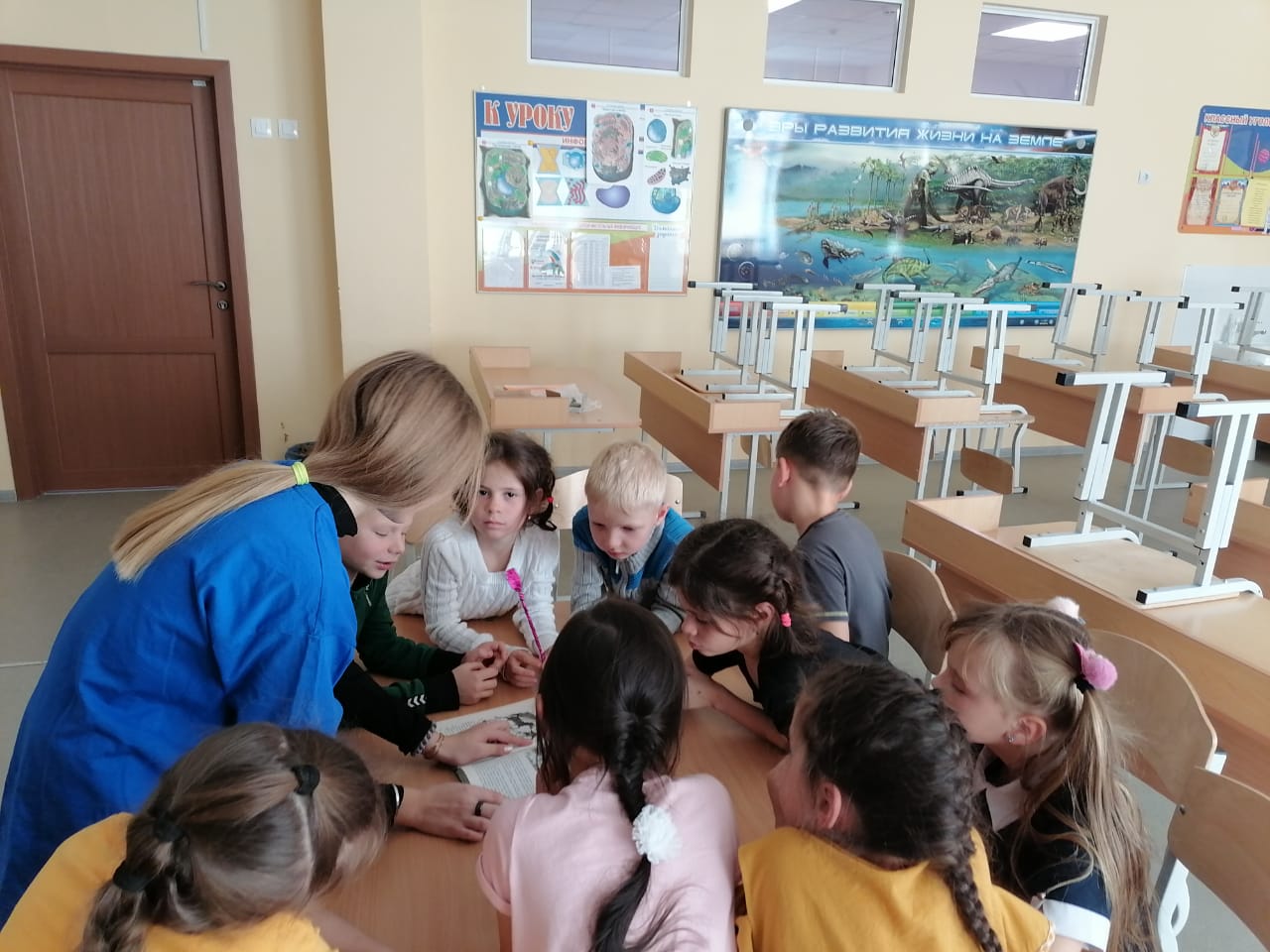 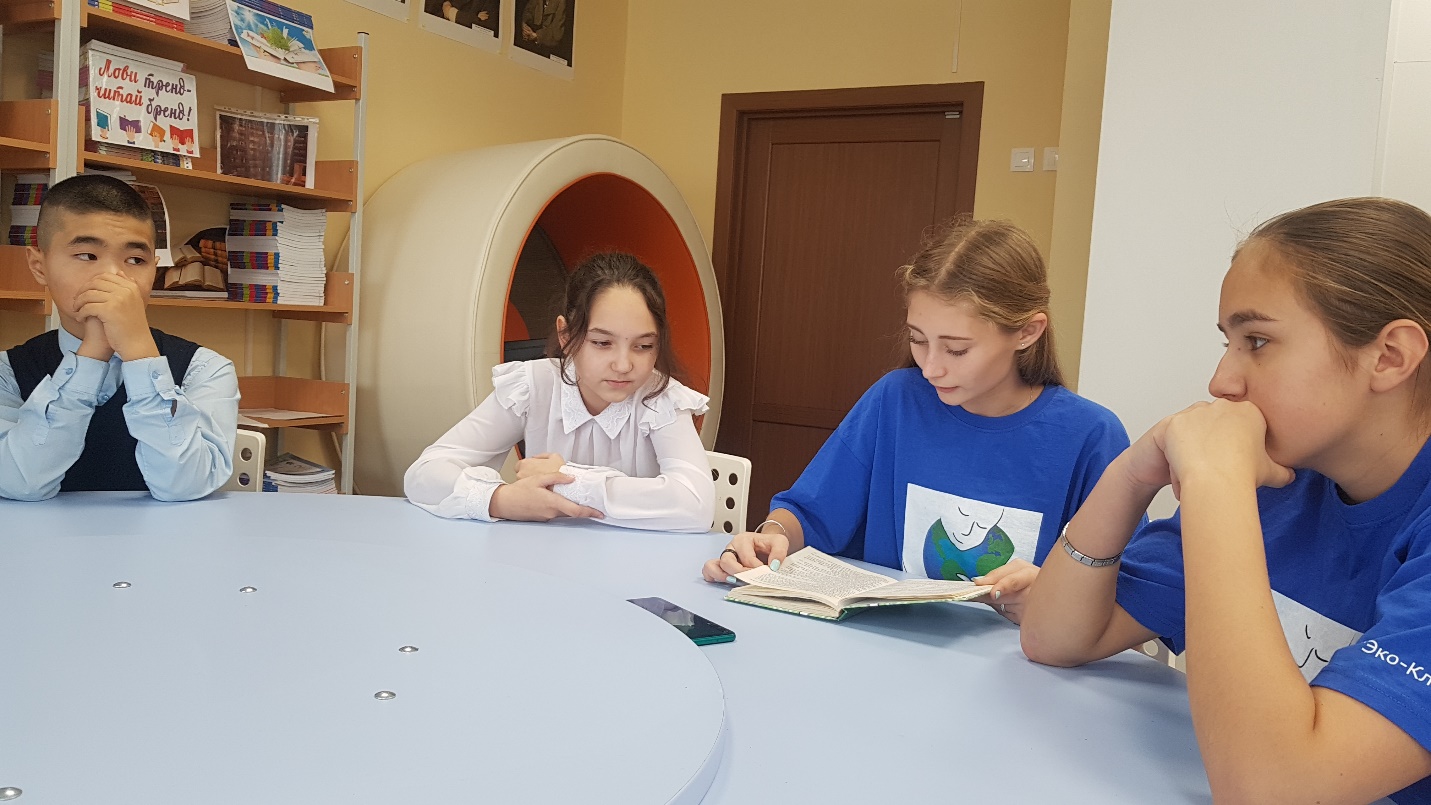 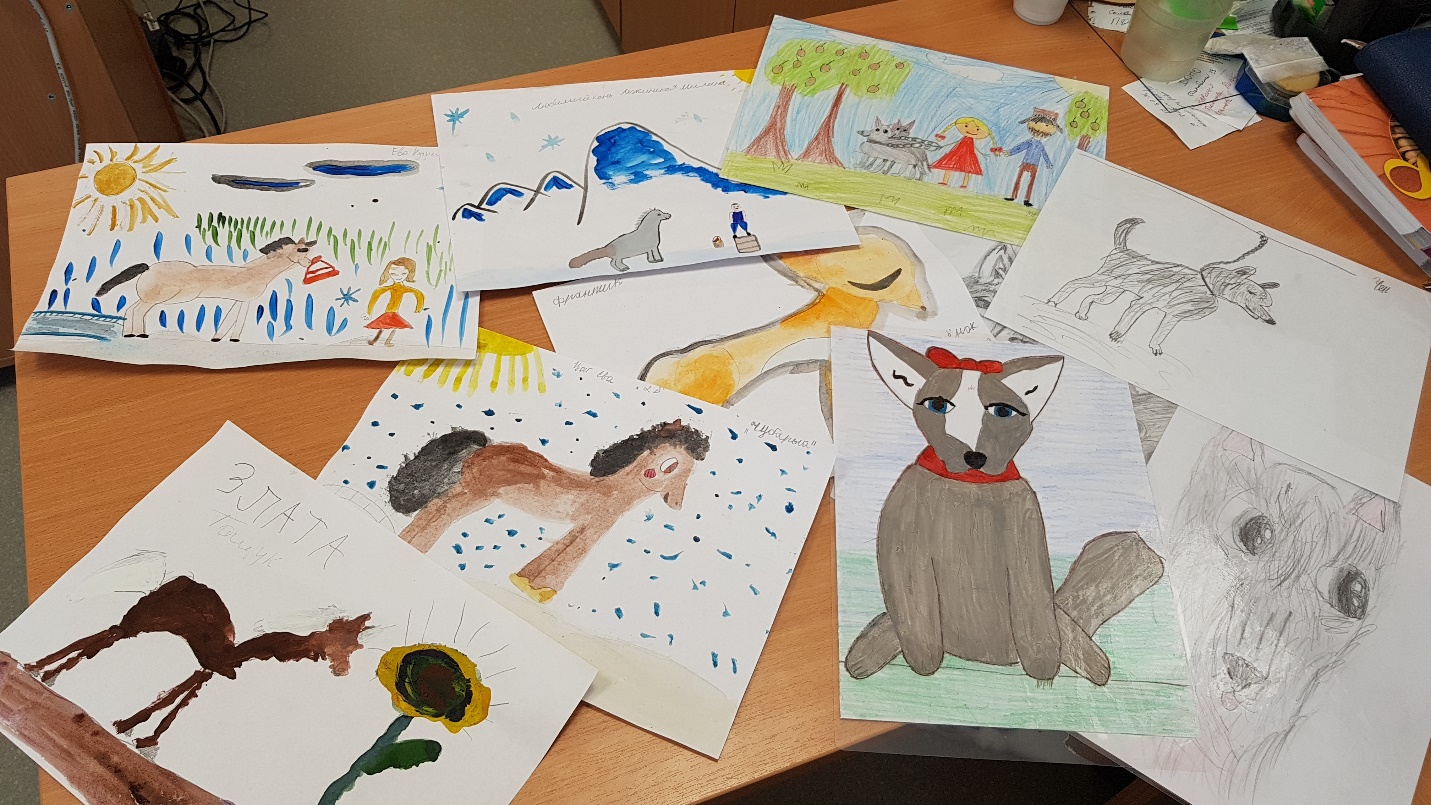 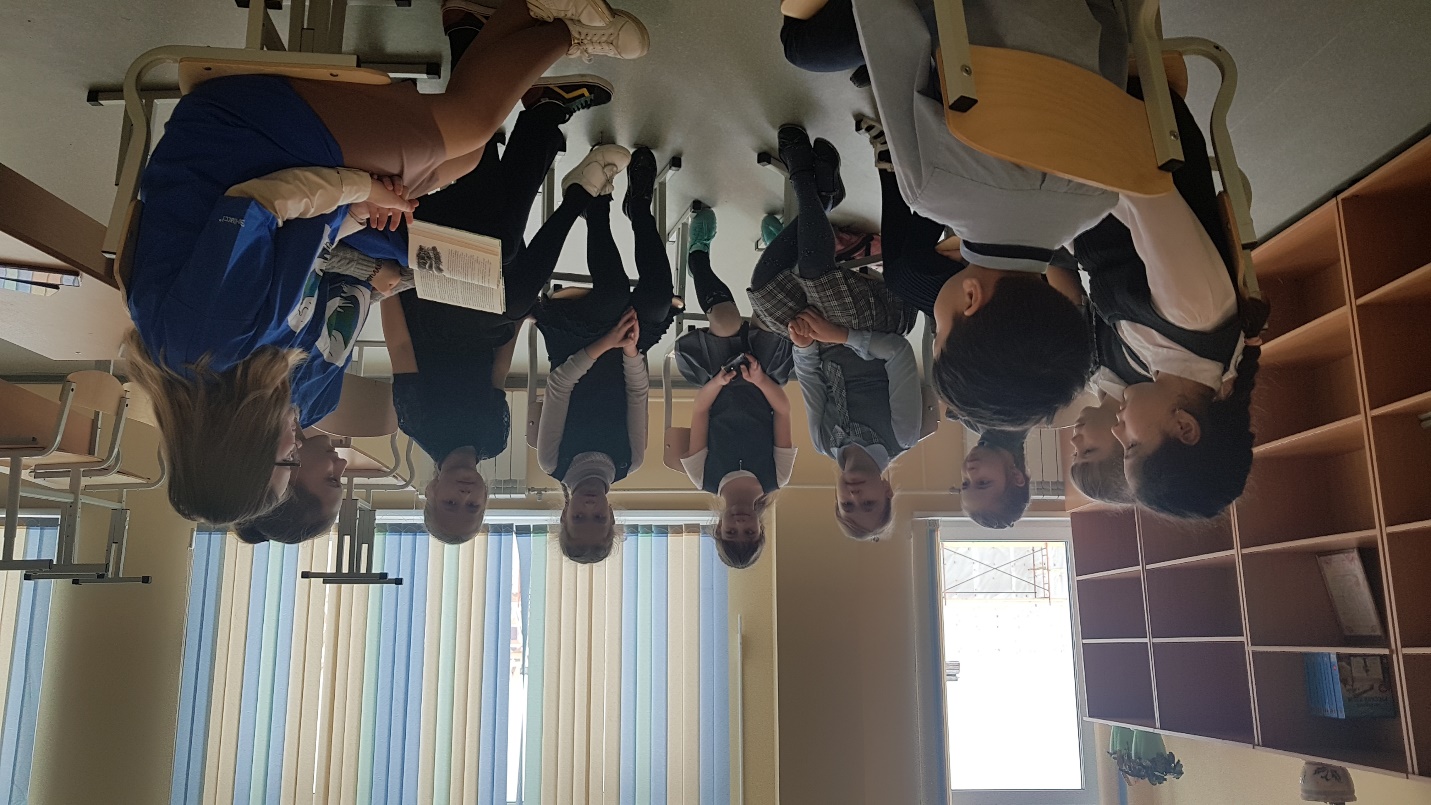 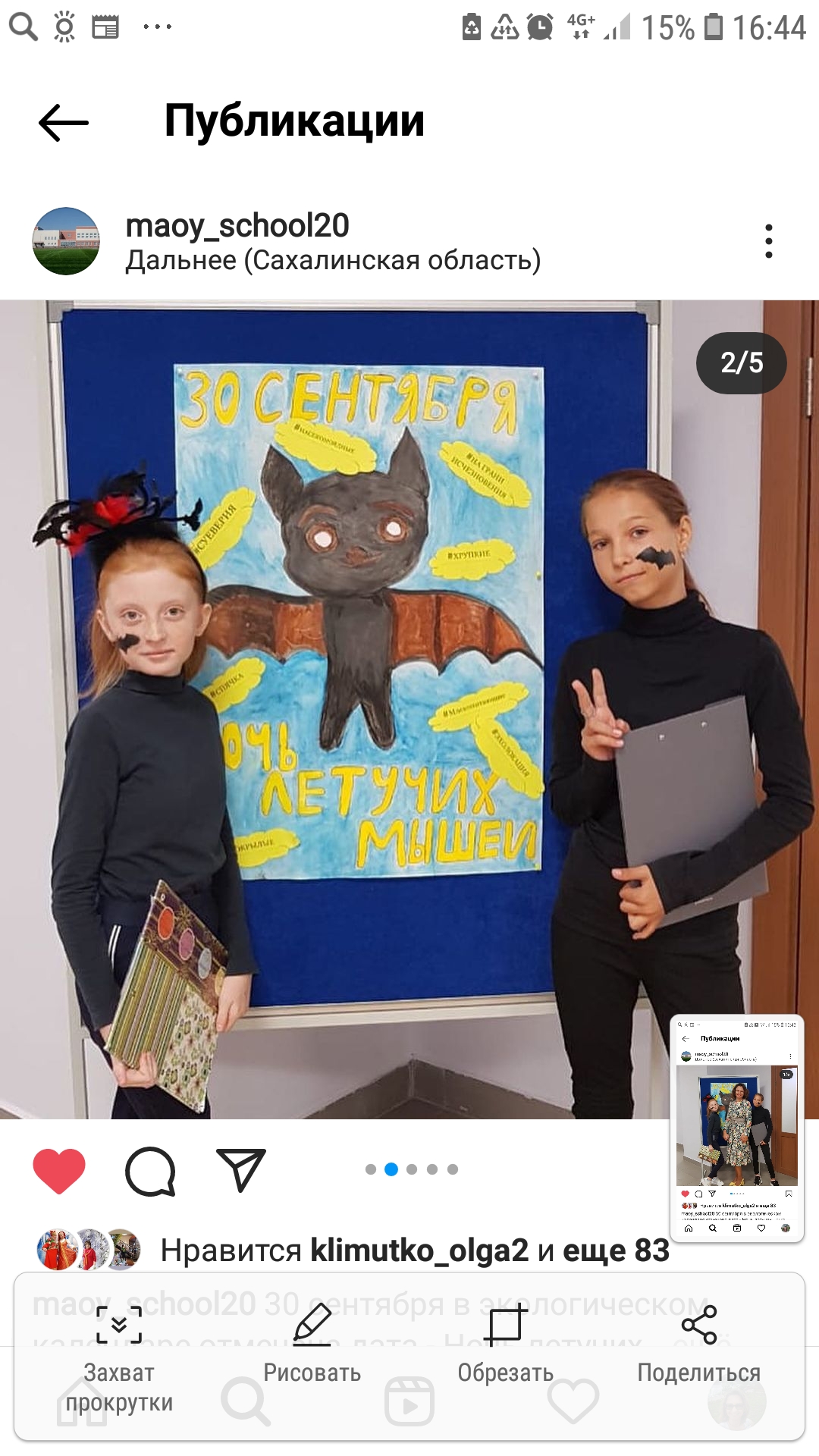 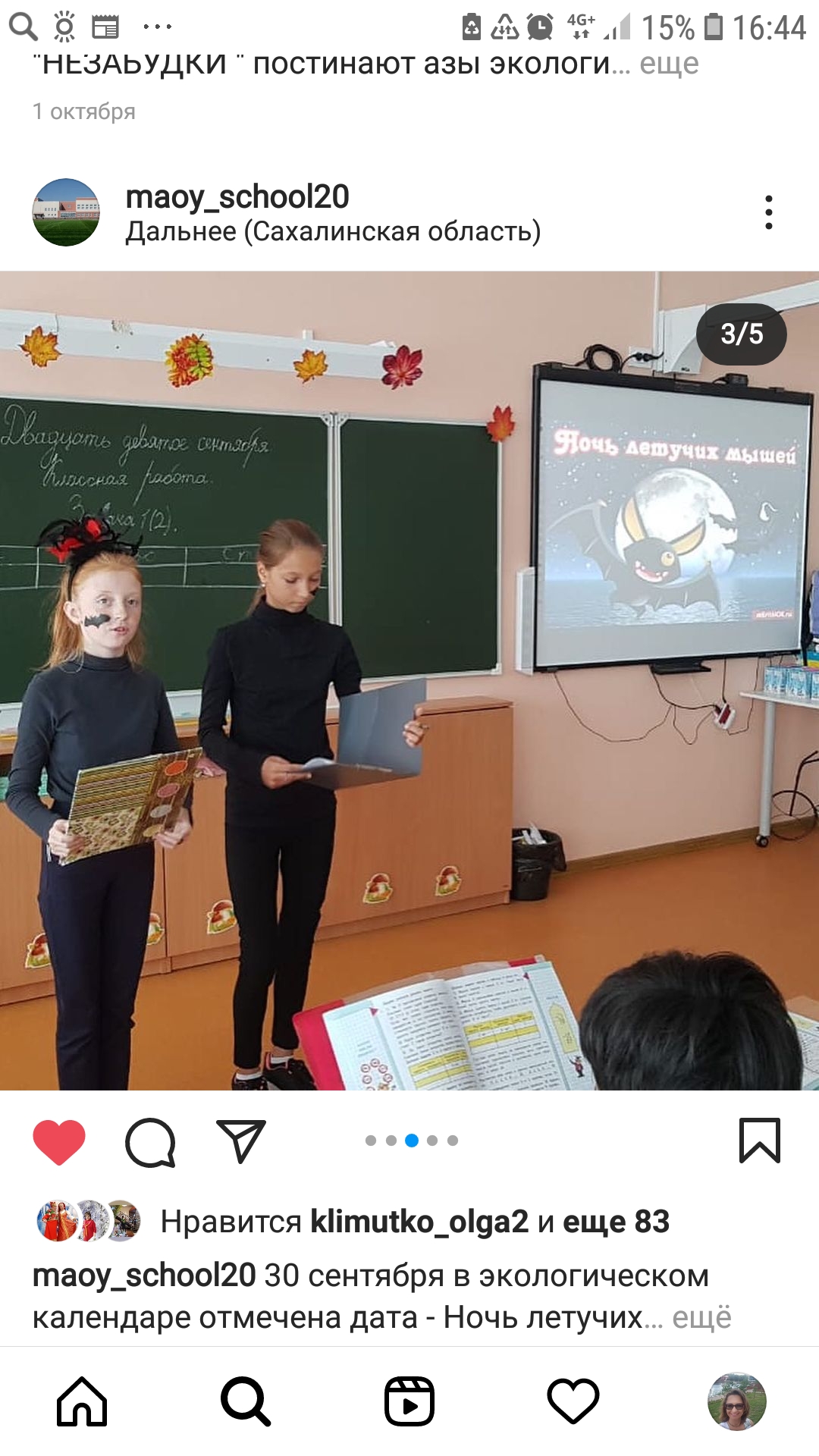 